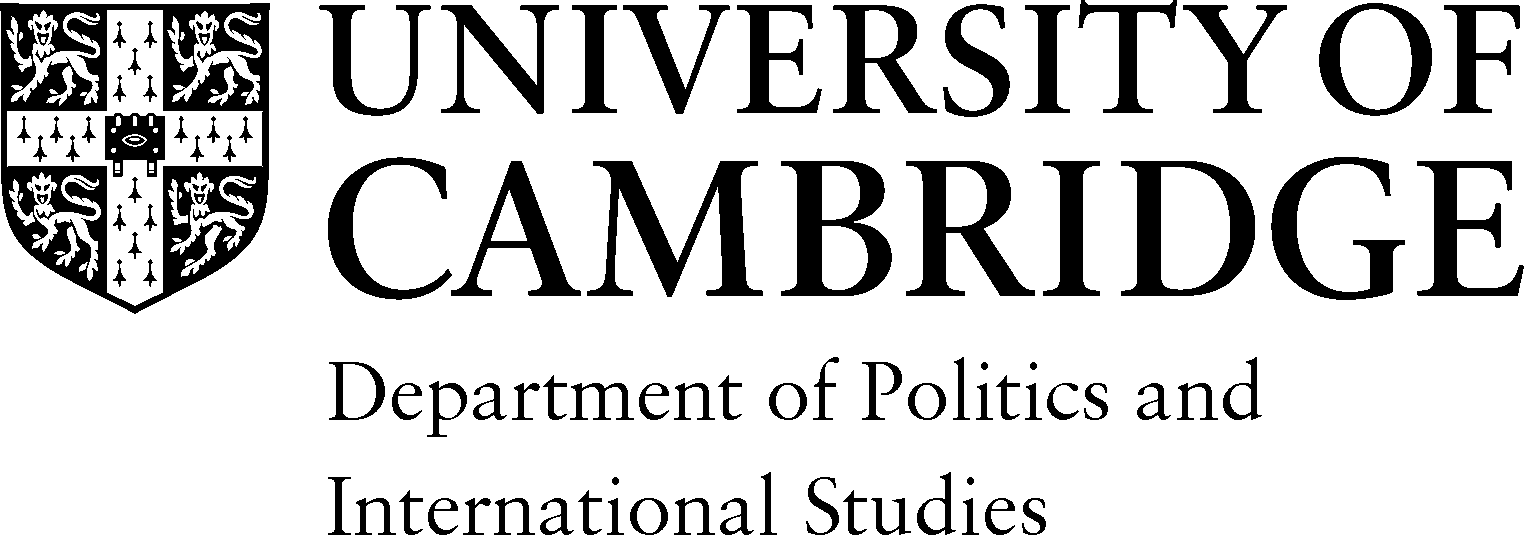 RISK ASSESSMENT FORM*Please complete this form in full, and send it to your PhD administrator. Your application for LTWA will not be approved without a completed Risk Assessment, and your LTWA application must be approved before you are permitted to travel.Useful LinksUniversity Safety Office:			http://www.admin.cam.ac.uk/offices/safety/ University Insurance Office: 		http://www.admin.cam.ac.uk/offices/insurance/Foreign and Commonwealth Office:	https://www.gov.uk/government/organisations/foreign-commonwealth-office *Please ensure you subscribe to the FCO website for travel updates regarding the countries you wish to visit. These updates can be crucial if a situation unfolds during your stay. *If you are planning to undertake any leisure activities during the course of your trip which may be potentially hazardous, please ensure these are stated in the risk assessment also.Part 1: Personal Data and Details of ProjectSurname:				Forename(s):Your contact details:                                                                       Emergency contact details:Tel no:	                                                                                               Name:	Mobile no (for emergencies):	                                                   Tel no:Email address:	                                                                                Mobile no:                                                                                                             Email address:Course: Supervisor:Destination(s): (Please include name of Institution, Address, telephone no, email address  where possible)Travel Arrangements/Itinerary/Schedule: Are you intending to undertake any other activities (work, journalism etc) whilst on fieldwork? If so,  please give details here:Yes/NoDetails:Start date of Project:                                                      End date of Project:Project title:Brief Description of Project:Part 2: Risk Assessment (Please refer to the FCO website for this section) Part 2: Risk Assessment (Please refer to the FCO website for this section) Part 2: Risk Assessment (Please refer to the FCO website for this section) Part 2: Risk Assessment (Please refer to the FCO website for this section) Part 2: Risk Assessment (Please refer to the FCO website for this section) List the significant hazard(s).  Describe what could go wrong – that is, say who might be hurt and how.Is the risk high, medium or low?Please list the existing and/or intended control measures which will reduce the likelihood of all this happening.Suggest here any further actions which may be beneficial.  Say who will carry them out and by when.Please provide details of the consulate with which you will be registering, including their contact details. Where possible, please register before you leave Cambridge.Please state the date you checked the Foreign & Commonwealth Office travel advice website and the level of warning given to your fieldwork location.Are there any potential physical or psychological problems that might arise due to the nature of your research?Do you have the appropriate permission to access libraries, archives, museums, and do you have the necessary letters of introduction?Are you prepared for any potential medical issues? Do you have any existing medical conditions? Do you have the correct vaccinations and documentation of vaccinations? Do you have the details of your medical insurer?Are you aware of the Visa requirements for your visit and any other documentation required?Please describe your plans for immediate evacuation, should it be necessary.Part 3: DeclarationPart 3: DeclarationThis risk assessment form sets out the nature of the risks involved in your proposed fieldwork. This must be completed and signed indicating that you have full understood the nature of the risks. Your personal safety is a matter of paramount concern, and you should do everything to minimise risk. However, in the end, risk is a matter of personal responsibility, and therefore completing this form is part of taking responsibility.This risk assessment form sets out the nature of the risks involved in your proposed fieldwork. This must be completed and signed indicating that you have full understood the nature of the risks. Your personal safety is a matter of paramount concern, and you should do everything to minimise risk. However, in the end, risk is a matter of personal responsibility, and therefore completing this form is part of taking responsibility.To: the StudentYou are now required to sign this form to confirm that, to the best of your knowledge, you have endeavoured to anticipate the likely risks and to seek to minimise them.To: the SupervisorYour signature confirms that, to the best of your knowledge, both you and the student have endeavoured to anticipate the likely risks and to seek to minimise them.Signature of student:Signature of Supervisor:Date:Date: